Lee el siguiente cuento:- ¡Caramba, todo me sale mal!, se lamenta constantemente Uga, la tortuga.Y es que no es para menos: siempre llega tarde, es la última en acabar sus tareas, casi nunca consigue premios a la rapidez y, para colmo es una dormilona.- ¡Esto tiene que cambiar!, se propuso un buen día, harta de que sus compañeros del bosque le recriminaran por su poco esfuerzo al realizar sus tareas.Y es que había optado por no intentar siquiera realizar actividades tan sencillas como amontonar hojitas secas caídas de los árboles en otoño, o quitar piedrecitas de camino hacia la charca donde chapoteaban los calurosos días de verano.- ¿Para qué preocuparme en hacer un trabajo que luego acaban haciendo mis compañeros? Mejor es dedicarme a jugar y a descansar.- No es una gran idea, dijo una hormiguita. Lo que verdaderamente cuenta no es hacer el trabajo en un tiempo récord; lo importante es acabarlo realizándolo lo mejor que sabes, pues siempre te quedará la recompensa de haberlo conseguido.No todos los trabajos necesitan de obreros rápidos. Hay labores que requieren tiempo y esfuerzo. Si no lo intentas nunca sabrás lo que eres capaz de hacer, y siempre te quedarás con la duda de si lo hubieras logrados alguna vez.Por ello, es mejor intentarlo y no conseguirlo que no probar y vivir con la duda. La constancia y la perseverancia son buenas aliadas para conseguir lo que nos proponemos; por ello yo te aconsejo que lo intentes. Hasta te puede sorprender de lo que eres capaz.- ¡Caramba, hormiguita, me has tocado las fibras! Esto es lo que yo necesitaba: alguien que me ayudara a comprender el valor del esfuerzo; te prometo que lo intentaré.Pasaron unos días y Uga, la tortuga, se esforzaba en sus quehaceres.Se sentía feliz consigo misma pues cada día conseguía lo poquito que se proponía porque era consciente de que había hecho todo lo posible por lograrlo.- He encontrado mi felicidad: lo que importa no es marcarse grandes e imposibles metas, sino acabar todas las pequeñas tareas que contribuyen a lograr grandes fines.FIN  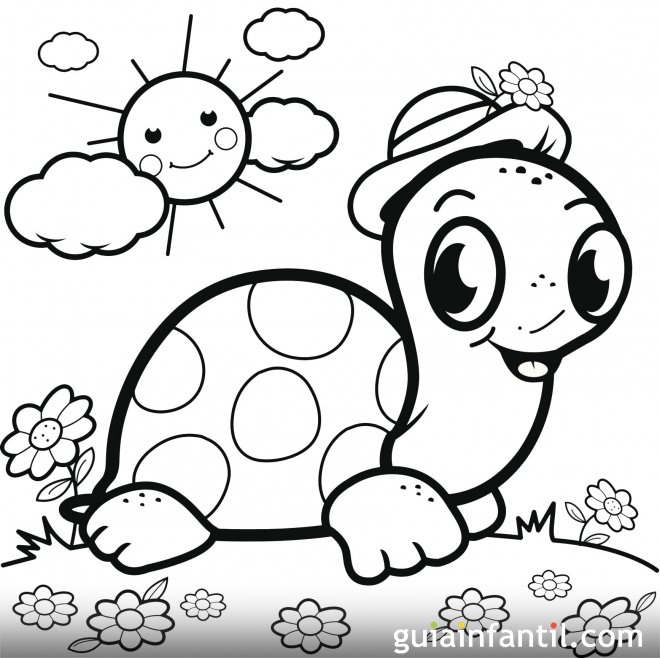 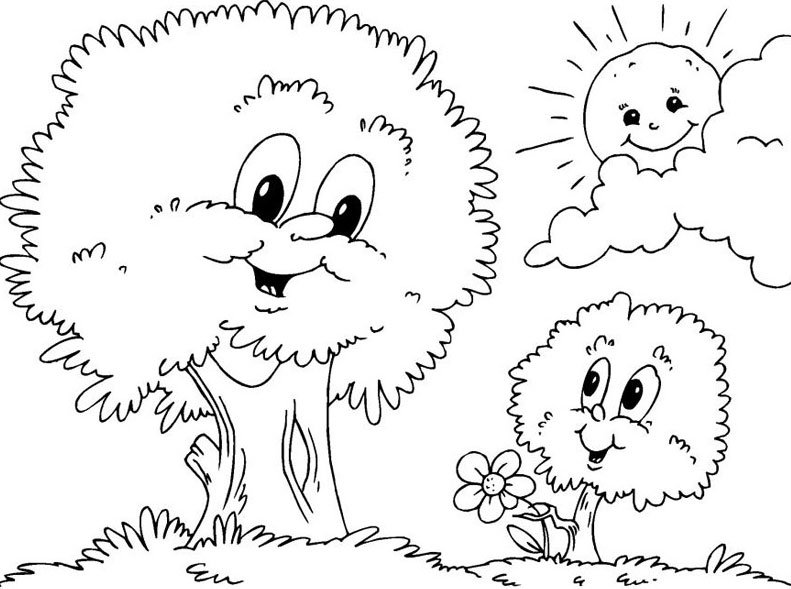 Responde las siguientes preguntas de acuerdo al cuento leído y colorea las imágenes.2.1 Escribe el inicio del cuento.________________________________________________________________________________________________________________________________________________________________________________________________________________________________________________2.2 Escribe el nudo del cuento.________________________________________________________________________________________________________________________________________________________________________________________________________________________________________________2.3 Escribe el desenlace del cuento.________________________________________________________________________________________________________________________________________________________________________________________________________________________________________________2.4 Realiza una descripción de la tortuga ________________________________________________________________________________________________________________________________________________________________________________________________________________________________________________________________________________________________________________________________Lee la siguiente fabula:Un ratón campesino tenía por amigo a otro de la corte, y lo invitó a que fuese a comer a la campiña.Pero como sólo podía ofrecerle trigo y yerbajos, el ratón cortesano le dijo:- ¿Sabes amigo que llevas una vida de hormiga? En cambio yo poseo bienes en abundancia. Ven conmigo y a tu disposición los tendrás.Partieron ambos para la corte. Mostró el ratón ciudadano a su amigo trigo y legumbres, higos y queso, frutas y miel.Maravillado el ratón campesino, bendecía a su amigo de todo corazón y renegaba de su mala suerte.Dispuestos ya a darse un festín, un hombre abrió de pronto la puerta. Espantados por el ruido los dos ratones se lanzaron temerosos a los agujeros.Volvieron luego a buscar higos secos, pero otra persona incursionó en el lugar, y al verla, los dos amigos se precipitaron nuevamente en una rendija para esconderse.Entonces el ratón de los campos, olvidándose de su hambre, suspiró y dijo al ratón cortesano:- Adiós amigo, veo que comes hasta hartarte y que estás muy satisfecho; pero es al precio de mil peligros y constantes temores. Yo, en cambio, soy un pobrete y vivo mordisqueando la cebada y el trigo, pero sin congojas ni temores hacia nadie.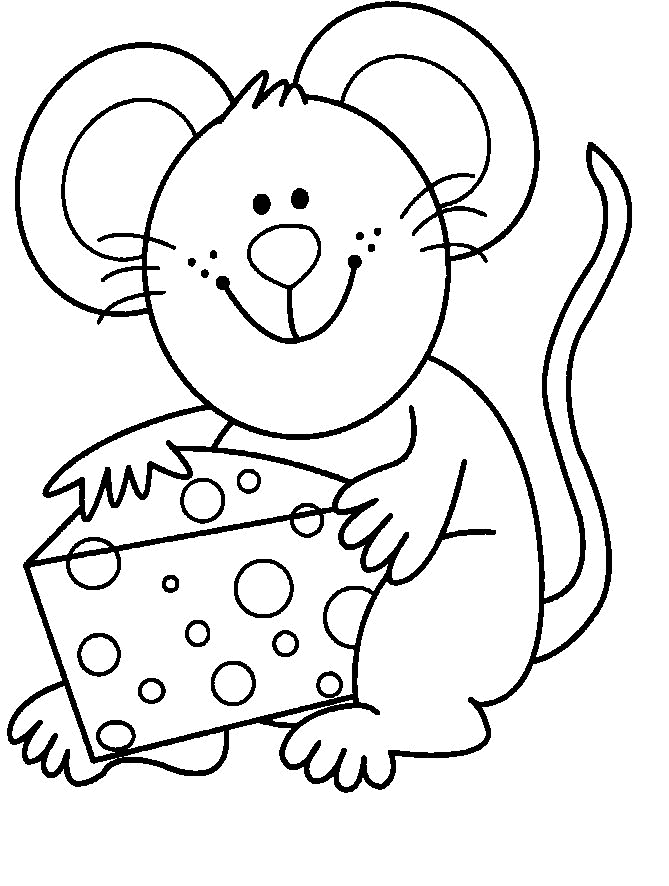 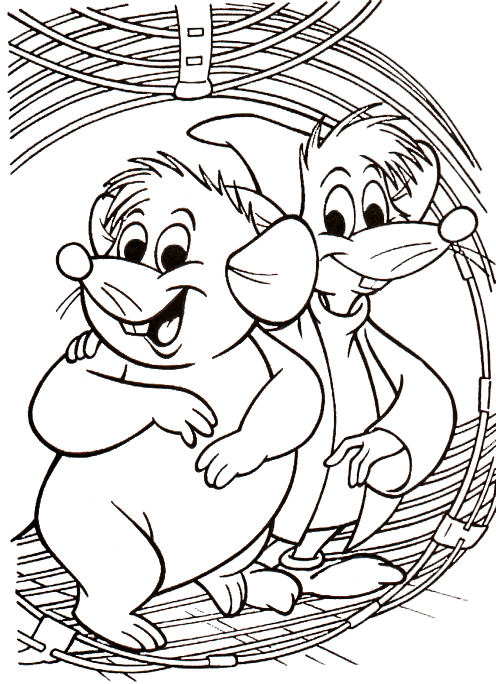 3.1 Que mensaje o moraleja te deja la fábula.________________________________________________________________________________________________________________________________________________________________________________________________________________________________________________________________________________________________________________________________________________________________________________________________________________3.2 Escribe en que se diferencia la fábula del cuento.________________________________________________________________________________________________________________________________________________________________________________________________________________________________________________________________________________________________________________________________________________________________________________________________________________3.3 Describa el ratón.________________________________________________________________________________________________________________________________________________________________________________________________________________________________________________________________________________________________________________________________                        INSTITUCION EDUCATIVA MARISCAL ROBLEDO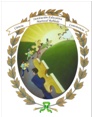 SECRETARIA DE EDUCACION MUNICIPIO DE MEDELLINSECRETARIA DE EDUCACION MUNICIPIO DE MEDELLINSECRETARIA DE EDUCACION MUNICIPIO DE MEDELLINCODIGO: GA-FEP-018                        INSTITUCION EDUCATIVA MARISCAL ROBLEDOFORMACION INTEGRAL PARA UNA MEJOR CALIDAD DE VIDAFORMACION INTEGRAL PARA UNA MEJOR CALIDAD DE VIDAFORMACION INTEGRAL PARA UNA MEJOR CALIDAD DE VIDAVERSION: 1                        INSTITUCION EDUCATIVA MARISCAL ROBLEDOACTIVIDADES DE RECUPERACIÓN  DE PERIODO: 2AREA: LENGUA CASTELLANAAREA: LENGUA CASTELLANAFECHA: 6 NOVIEMBREGESTION ACADEMICAPROCESO DE EVALUACIONPROCESO DE EVALUACIONFECHA: Mayo 2018GRADO:SEGUNDONOMBRE ESTUDIANTE:NOMBRE ESTUDIANTE:NOMBRE ESTUDIANTE:DOCENTES: CRISTINA RUIZMONICA ALVAREZ ERIKA OSORIO DOCENTES: CRISTINA RUIZMONICA ALVAREZ ERIKA OSORIO 